РАБОТА ШКОЛЬНОЙ БИБЛИОТЕКИ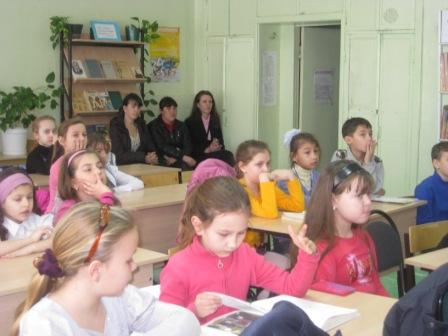 Библиотечные уроки для учащихся начальной школы проводятсярегулярно с целью  развития у детей познавательного и творческого интереса.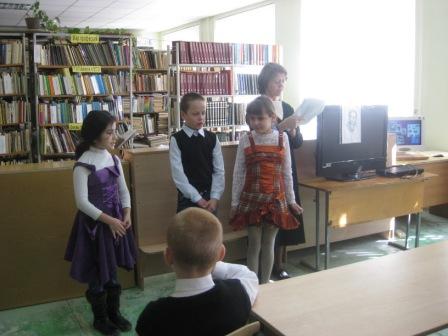 Малыши с уровольствием участвуют в работе «Книжкиного Айболита» и докладывают о своей работе.